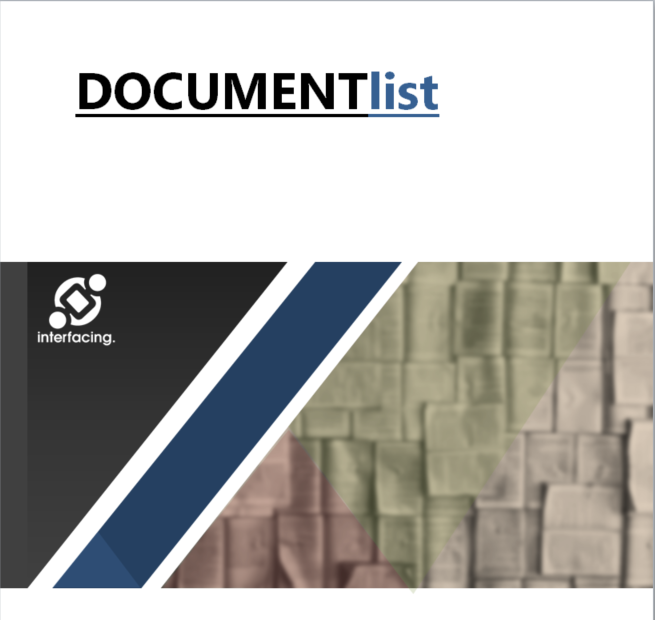 {#templaterConfig}{#subject}{#object}{name}Version: {version}Last Date Modified : {modificationDate}{/object}{/subject}{/templaterConfig}{#templaterConfig}{#subject}{#object}{name}Description@@richTextDescription:{nodeId}@@{/object}{/subject}{/templaterConfig}List of DocumentsThe following is a list of documents and their owner(s) (roles assigned as Accountable) as well as impacted objects throughout the EPC.NameOwner(s)Where is this Document used?Where is this Document used?Where is this Document used?Where is this Document used?Where is this Document used?NameOwner(s)Process(es)Task(s)KPI(s)Risk(s)Control(s){#objects}{#object}{name}{#roles}{#accountable}{#target} {name}{/target}{/accountable}{/roles}{#impact}{#processes} {name}{/processes}{/impact}{#impact}{#flowObjects} {name}{/flowObjects}{/impact}{#impact}{#performanceIndicators} {name}{/performanceIndicators}{/impact}{#impact}{#risks} {name}{/risks}{/impact}{#impact}{#controls} {name}{/controls}{/impact}{/object}{/objects}